БЕЛЯЕВСКИЕ ИЗВЕСТИЯМуниципальная газета муниципального образования Беляевское сельское поселение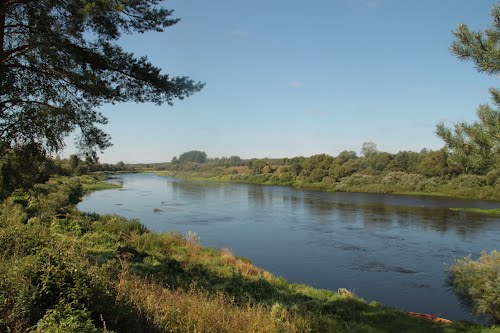 АДМИНИСТРАЦИЯ БЕЛЯЕВСКОГО СЕЛЬСКОГО  ПОСЕЛЕНИЯПОСТАНОВЛЕНИЕот   14 января 2016 года                                                         №   01Об охране линий и сооружений связи на территории муниципального образования Беляевское сельское поселение    В соответствии с требованиями Правил охраны линий и сооружений связи РФ, утвержденных Постановлением Правительства РФ 09.06.1995 г. № 578, Земельного кодекса РФ, в целях предотвращения повреждений междугородных линий и сооружений связи, других подземных коммуникаций, руководствоваться следующим:Выделение земельных участков физическим и юридическим лицам производить в строгом соответствии с Земельным кодексом РФ с обязательным согласованием со всеми владельцами подземных коммуникаций и составлением акта выбора участка. Согласование производить с ТЦТЭТ Смоленским филиалом ПАО «Ростелеком» по адресу: г. Смоленск, ул. Московское шоссе, 69б, тел. 26-06-81; г. Ярцево, ул. Халтурина, 16, тел. (8-48-143) 7-17-69, 7-53-74, 7-53-75.При предоставлении земель, расположенных в охранных зонах сооружений связи под сельскохозяйственные угодья, огородные и садовые участки в других сельскохозяйственных целях органами местного самоуправления при наличии согласия предприятий, в ведении которых находятся сооружения связи, в выдаваемых документах о правах на земельные участки в обязательном порядке делается отметка о наличии на участках зон с особыми условиями использования.Руководителям учреждений и организаций, физическим лицам, фермерам, председателям садово-огороднических товариществ, в ведении которых находятся земельные участки, проведение любых земляных и изыскательных работ (за исключением вспашки или перекопки грунта не глубже 0,3 м) в охранной зоне кабельных линий осуществлять только после согласования с владельцами подземных коммуникаций.Перед началом строительных и земляных работ на территории Беляевского сельского поселения получить ордер на производство работ в районной Администрации.Совместно с представителем ТЦ-116 ТЦТЭТ Смоленского филиала ПАО «Ростелеком» на картах (планах) землепользования нанести кабельные линии связи.Владельцам землеройной техники не выделять механизмы строительным организациям, физическим лицам без наличия у них согласования с владельцами подземных коммуникаций.Владельцев земельных участков с особыми условиями использования при оформлении документов на право владение землей предупреждать о беспрепятственном допуске работников предприятий связи для технико-эксплуатационного обслуживания и ремонта линий связи.Контроль за исполнением настоящего постановления оставляю за собой.Глава муниципального образованияБеляевское сельское поселение                                              Л.М. Белоусова АДМИНИСТРАЦИЯ БЕЛЯЕВСКОГО   СЕЛЬСКОГО ПОСЕЛЕНИЯПОСТАНОВЛЕНИЕ от   14 января 2016 года                                                               №   02Об утверждении плана работыадминистрации Беляевскогосельского поселения на 2016 годУтвердить план работы администрации Беляевского сельского поселения на 2016 год согласно приложению.Данное постановление вступает в законную силу после подписания Главой муниципального образования Беляевское сельское поселение и подлежит опубликованию в печатном средстве массовой информации органов местного самоуправления Беляевского сельского поселения «Беляевские известия» и размещению на официальном сайте муниципального образования «Велижский район» в сети Интернет.Глава муниципального образованияБеляевское сельское поселение                                                  Л.М. БелоусоваУтверждён постановлением Администрации Беляевского сельского поселения от 14 января 2016 года № 02 					   	     ПЛАНработы Администрации Беляевского сельского поселенияна 2016 годАДМИНИСТРАЦИЯ БЕЛЯЕВСКОГО СЕЛЬСКОГО ПОСЕЛЕНИЯП О С Т А Н О В Л Е Н И Еот   20 января  2016 года                                                                           №   03В соответствии с ч.2 ст.49 Жилищного кодекса Российской Федерации, Законом Смоленской области от 13 марта 2006 г. № 5-з, руководствуясь Уставом муниципального образования Беляевское сельское поселение Администрация Беляевского сельского поселенияПОСТАНОВЛЯЕТ:              1. Внести в административный регламент по предоставлению Администрацией Беляевского сельского поселения муниципальной услуги «Признание граждан малоимущими в целях предоставления жилых помещений по договорам социального найма», утвержденный постановлением Администрации Беляевского сельского поселения  от 02.07.2012 № 33  следующие изменения:В пункте 2.6 подпункт 2.6.1  изложить в следующей редакции:«2.6.1. В перечень документов, необходимых для предоставления муниципальной услуги, подлежащих представлению заявителем, входят заявление (Приложение 1) в письменной форме о признании гражданина малоимущим и следующие документы:1) документ, удостоверяющий личность гражданина;2) справка о составе семьи гражданина;3) документы о заработке гражданина и членов его семьи за расчетный период;4) правоустанавливающие документы, подтверждающие право собственности гражданина и членов его семьи на объекты недвижимости, права на которые не зарегистрированы в Едином государственном реестре прав на недвижимое имущество и сделок с ним;5) документы, содержащие сведения о стоимости принадлежащих на правах собственности гражданину и членам его семьи транспортных средств, признаваемых объектом налогообложения по транспортному налогу;6) документы, подтверждающие получение согласия членов семьи гражданина или их законных представителей на обработку персональных данных указанных членов семьи;7) документ, подтверждающий полномочия представителя гражданина (если заявление и документы представляются представителем гражданина).».      2) В пункте 2.7 подпункт 2.7.1 изложить в следующей редакции:«2.7.1. В исчерпывающий перечень документов, необходимых для предоставления муниципальной услуги, которые находятся в распоряжении государственных органов, органов местного самоуправления и иных организаций и которые заявитель вправе представить по собственной инициативе, входят:1) документы (сведения, содержащиеся в них) о доходах, полученных гражданином и членами его семьи за расчетный период, с учетом требований статей 6 и 7 закона Смоленской области от 13.03.2006 №5-з «О порядке определения в Смоленской области размера дохода, приходящегося на каждого члена семьи, и стоимости имущества, находящегося в собственности членов семьи и подлежащего налогообложению, в целях признания граждан малоимущими и предоставления им по договорам социального найма жилых помещений муниципального жилищного фонда и о порядке признания в Смоленской области граждан малоимущими в целях предоставления им по договорам социального найма жилых помещений муниципального жилищного фонда»;2) документы (сведения, содержащиеся в них) о находящихся в собственности гражданина и членов его семьи объектах движимого и недвижимого имущества, являющегося объектом налогообложения по налогу на имущество физических лиц, земельному налогу и транспортному налогу;3) документы (сведения, содержащиеся в них), подтверждающие стоимость принадлежащего на правах собственности гражданину и членам его семьи недвижимого имущества, являющегося объектом налогообложения по налогу на имущество физических лиц и земельному налогу;4) документа (сведений, содержащихся в нем), подтверждающего регистрацию гражданина по месту жительства на территории Смоленской области.».Глава муниципального образованияБеляевское сельское поселение                                                               Л.М. Белоусова№ п/п Наименование мероприятий Наименование мероприятийСрок проведенияОтветственный исполнительОтветственный исполнитель1. Подготовка муниципальных правовых актов Главы муниципального образования Беляевское сельское поселение по вопросам:1. Подготовка муниципальных правовых актов Главы муниципального образования Беляевское сельское поселение по вопросам:1. Подготовка муниципальных правовых актов Главы муниципального образования Беляевское сельское поселение по вопросам:1. Подготовка муниципальных правовых актов Главы муниципального образования Беляевское сельское поселение по вопросам:1. Подготовка муниципальных правовых актов Главы муниципального образования Беляевское сельское поселение по вопросам:1. Подготовка муниципальных правовых актов Главы муниципального образования Беляевское сельское поселение по вопросам:1.1. Об утверждении графика отпуска работникам администрацииОб утверждении графика отпуска работникам администрацииЯнварь      Глава муниципального образованияГлава муниципального образования1.2.Об утверждении плана  работы администрации Беляевского сельского поселения на 2015 годОб утверждении плана  работы администрации Беляевского сельского поселения на 2015 годЯнварьГлава муниципального образования                                                  Глава муниципального образования                                                  1.3.О порядке ведения похозяйственного учета на территории муниципального образованияО порядке ведения похозяйственного учета на территории муниципального образованияЯнварьГлава муниципального образования          Глава муниципального образования          1.4.О  назначении ответственного лица за формирование проектов лимитов потребления ТЭР на 2016 годО  назначении ответственного лица за формирование проектов лимитов потребления ТЭР на 2016 годФевральГлава муниципального образованияГлава муниципального образования  1.5.О соблюдении правил противопожарной безопасности на территории муниципального образования Беляевское сельское поселение О мероприятиях   по обеспечению  населения  в период весеннего половодья на территории поселения    О соблюдении правил противопожарной безопасности на территории муниципального образования Беляевское сельское поселение О мероприятиях   по обеспечению  населения  в период весеннего половодья на территории поселения    МартМартГлава муниципального образования Глава муниципального образованияГлава муниципального образования Глава муниципального образования1.6.О благоустройстве территории сельского   поселенияО благоустройстве территории сельского   поселенияАпрельГлава муниципального образования  Глава муниципального образования  1.7.О временном ограничении движения транспорта по дорогам общего пользования в период весенней распутицы на территории сельского поселенияО временном ограничении движения транспорта по дорогам общего пользования в период весенней распутицы на территории сельского поселенияАпрельГлава муниципального образованияГлава муниципального образования1.8.О мероприятиях по обеспечению безопасности людей на водных объектах, охране их жизни и здоровьяО мероприятиях по обеспечению безопасности людей на водных объектах, охране их жизни и здоровьяМай Глава муниципального образованияГлава муниципального образования1.9.Об обеспечении населения  и муниципальных учреждений топливомОб обеспечении населения  и муниципальных учреждений топливомИюньГлава муниципального образованияГлава муниципального образования1.10О ходе подготовки муниципальных учреждений к работе в зимних условиях в   2016/2017 г.г.О ходе подготовки муниципальных учреждений к работе в зимних условиях в   2016/2017 г.г.АвгустГлава муниципального образованияГлава муниципального образования1.11Об обеспечении населения услугами транспорта, связи, торговли и бытового обслуживанияОб обеспечении населения услугами транспорта, связи, торговли и бытового обслуживанияАвгустГлава муниципального образованияГлава муниципального образования1.12О благоустройстве  воинских захоронений  на территории сельского поселенияО благоустройстве  воинских захоронений  на территории сельского поселенияСентябрьГлава муниципального образования                                                                      Глава муниципального образования                                                                      1.13О мерах по обеспечению безопасности населения на  водных объектах в осенне-зимний период 2016-2017  на территории сельского поселенияО мерах по обеспечению безопасности населения на  водных объектах в осенне-зимний период 2016-2017  на территории сельского поселенияОктябрьГлава муниципального образованияГлава муниципального образования1.14О мерах по обеспечению пожарной безопасности  на территории Беляевского сельского поселения в осенне – зимний  период 2016/2017 г.г.О мерах по обеспечению пожарной безопасности  на территории Беляевского сельского поселения в осенне – зимний  период 2016/2017 г.г.    ОктябрьГлава муниципального образованияГлава муниципального образования1.15О состоянии дорог в населенных пунктах сельского поселенияО состоянии дорог в населенных пунктах сельского поселения   ОктябрьГлава муниципального образованияГлава муниципального образования1.16  О проекте местного бюджета сельского поселения на 2017 год О проекте местного бюджета сельского поселения на 2017 годНоябрьГлава муниципального образования, старший менеджер                                                       Глава муниципального образования, старший менеджер                                                       1.17О наделении полномочий администрирования доходов и поступлений в бюджет Администрации Беляевского сельского поселения в 2017 годуО наделении полномочий администрирования доходов и поступлений в бюджет Администрации Беляевского сельского поселения в 2017 годуДекабрьГлава муниципального образования, ст.менеджер                                                                    Глава муниципального образования, ст.менеджер                                                                    1.18О предоставлении очередных отпусков работникам Администрации сельского поселенияО предоставлении очередных отпусков работникам Администрации сельского поселенияВесь периодГлава муниципального образования                                                                     Глава муниципального образования                                                                     1.19О размещении муниципального заказа на выполнение работ у единственного исполнителяО размещении муниципального заказа на выполнение работ у единственного исполнителяПо мере необходимостиГлава муниципального образования                                                             Глава муниципального образования                                                             1.20О проведении проверки использования земельО проведении проверки использования земельСогласно плану проведения проверокГлава муниципального образования Глава муниципального образования 1.21О проведении проверки жилищного фондаО проведении проверки жилищного фондаСогласно плана проведения проверокГлава муниципального образованияГлава муниципального образования2.   Подготовка проектов решений Совета депутатов по вопросам:2.   Подготовка проектов решений Совета депутатов по вопросам:2.   Подготовка проектов решений Совета депутатов по вопросам:2.   Подготовка проектов решений Совета депутатов по вопросам:2.   Подготовка проектов решений Совета депутатов по вопросам:2.   Подготовка проектов решений Совета депутатов по вопросам:2.12.1О работе Совета депутатов Беляевского сельского поселения за 2015 годЯнварьЯнварьГлава муниципального образования                                                 О внесении изменений в Устав муниципального образования Беляевское сельское поселениеянварьянварьГлава муниципального образования2.22.2О плане работы Совета депутатов на 2016 годЯнварьЯнварьГлава муниципального образования2.32.3Об организации ритуальных услуг и содержания мест захоронения на территории поселенияФевральФевральГлава муниципального образования2.42.4О готовности поселения к обеспечению первичных мер пожарной безопасности в границах населенных пунктовМартМартГлава муниципального образования2.52.5О благоустройстве территории муниципального образования Беляевское сельское поселение        Март         Март Глава муниципального образования2.62.6Об исполнении бюджета муниципального образования  Беляевское сельское поселение за  2015 годАпрельАпрельГлава муниципального образования2.72.7Об исполнении бюджета сельского поселения за первый квартал 2016 года    Апрель    АпрельГлава муниципального образования, старший менеджер2.8.2.8.Об организации мероприятий по обеспечению безопасности людей на водных объектах, охране их жизни и здоровьяМайМайГлава муниципального образования2.92.9 Об обеспечении жителей поселения услугами транспорта, связи, торговли и бытового обслуживанияМайМайГлава муниципального образования2.102.10Организация и осуществление мероприятий по работе с детьми и молодежью поселенияИюньИюньГлава муниципальногообразования2.11 2.11 Об исполнении бюджета сельского поселения  за 1 полугодие 2016 годаАвгустАвгустГлава муниципального образования2.122.12О ходе подготовки жилищно-коммунальной сферы муниципального образования Беляевское сельское поселение к осенне-зимнему периоду 2016-2017г.г.АвгустАвгустГлава муниципального образования2.132.13Об исполнении бюджета сельского поселения за 9 месяцев 2016 годаНоябрьНоябрьГлава муниципального образования, старший менеджер Администрации                                                             2.142.14О  прогнозе социально-экономического развития МО Беляевское сельское поселение на 2017  г.г.НоябрьНоябрьГлава муниципального образования, старший менеджер Администрации                                                           2.152.15 О проекте  бюджета сельского поселения на 2017 год         Ноябрь         НоябрьГлава муниципального образования, старший менеджер Администрации2.162.16Об утверждении бюджета МО Беляевское сельское поселение на 2017годДекабрьДекабрьГлава муниципального образования                                                        3.       Совещания, заседания, семинары      3.       Совещания, заседания, семинары      3.       Совещания, заседания, семинары      3.       Совещания, заседания, семинары      3.       Совещания, заседания, семинары      3.       Совещания, заседания, семинары3.1 Проведение совещанийс руководителями муниципальных учреждений, работниками администрации, старейшими Проведение совещанийс руководителями муниципальных учреждений, работниками администрации, старейшимиВесь  периодГлава муниципального образованияГлава муниципального образования3.2Проведение заседаний   комиссий при администрации сельского поселенияПроведение заседаний   комиссий при администрации сельского поселенияЕжемесячноПредседатели комиссийПредседатели комиссий             4.  Работа с населением  и органами территориального общественного  самоуправления             4.  Работа с населением  и органами территориального общественного  самоуправления             4.  Работа с населением  и органами территориального общественного  самоуправления             4.  Работа с населением  и органами территориального общественного  самоуправления             4.  Работа с населением  и органами территориального общественного  самоуправления             4.  Работа с населением  и органами территориального общественного  самоуправления4.1Проведение собрания граждан по вопросам:Проведение собрания граждан по вопросам:Проведение собрания граждан по вопросам:Проведение собрания граждан по вопросам:Проведение собрания граждан по вопросам:4.1.1Об обеспечении  населения топливомОб обеспечении  населения топливомЯнварьГлава муниципального образованияГлава муниципального образования4.1.2О закупке молока  в личных подсобных хозяйствах гражданО закупке молока  в личных подсобных хозяйствах гражданФевральГлава муниципального образованияГлава муниципального образования4.1.3О соблюдении правил противопожарной безопасностиО соблюдении правил противопожарной безопасностиМартГлава муниципального образованияГлава муниципального образования4.1.4О санитарном состоянии и благоустройстве в деревнях сельского поселенияО санитарном состоянии и благоустройстве в деревнях сельского поселенияАпрельГлава муниципального образованияГлава муниципального образования4.15О работе добровольной пожарной командыО работе добровольной пожарной командыМайГлава муниципального образованияГлава муниципального образования4.16О состоянии шахтных колодцев на территории поселения и работах по их улучшению.О состоянии шахтных колодцев на территории поселения и работах по их улучшению.ИюньГлава муниципального образованияГлава муниципального образования4.17О работе с детьми и молодежьюО работе с детьми и молодежьюИюльГлава муниципального образования Глава муниципального образования 4.18О содействии развития физической культуре и  массового спортаО содействии развития физической культуре и  массового спортаАвгустГлава муниципального образованияГлава муниципального образования4.1.8Об организации ритуальных услуг на территории сельского поселенияОб организации ритуальных услуг на территории сельского поселенияНоябрьГлава муниципального образованияГлава муниципального образования4.2Организация и проведение публичных слушаний по вопросам:Организация и проведение публичных слушаний по вопросам:Организация и проведение публичных слушаний по вопросам:Организация и проведение публичных слушаний по вопросам:Организация и проведение публичных слушаний по вопросам:4.2.1О внесении изменений и дополнений в Устав муниципального образования Беляевское сельское поселениеО внесении изменений и дополнений в Устав муниципального образования Беляевское сельское поселениеПо мере необходимостиГлава муниципального образованияГлава муниципального образования4.2.2.О проекте бюджета муниципального образования Беляевское сельское поселение на 2017 годО проекте бюджета муниципального образования Беляевское сельское поселение на 2017 годНоябрьГлава муниципального образованияГлава муниципального образования4.3Проведение совещаний со старейшинами населенных пунктов по решению вопросов местного значения сельского поселенияПроведение совещаний со старейшинами населенных пунктов по решению вопросов местного значения сельского поселенияВесь периодГлава муниципального образованияГлава муниципального образования4.4Осуществление государственных полномочий по:-ведению первичного воинского учёта;Осуществление государственных полномочий по:-ведению первичного воинского учёта;Весь периодСтарший инспектор АдминистрацииСтарший инспектор АдминистрацииВзаимодействие Администрации сельского поселения с Администрацией муниципального  образования « Велижский район»,  органами государственной власти Смоленской области,  иными организациями и учреждениямиВзаимодействие Администрации сельского поселения с Администрацией муниципального  образования « Велижский район»,  органами государственной власти Смоленской области,  иными организациями и учреждениямиВзаимодействие Администрации сельского поселения с Администрацией муниципального  образования « Велижский район»,  органами государственной власти Смоленской области,  иными организациями и учреждениямиВзаимодействие Администрации сельского поселения с Администрацией муниципального  образования « Велижский район»,  органами государственной власти Смоленской области,  иными организациями и учреждениямиВзаимодействие Администрации сельского поселения с Администрацией муниципального  образования « Велижский район»,  органами государственной власти Смоленской области,  иными организациями и учреждениямиВзаимодействие Администрации сельского поселения с Администрацией муниципального  образования « Велижский район»,  органами государственной власти Смоленской области,  иными организациями и учреждениями5.1Предоставление необходимой отчётностиПредоставление необходимой отчётностиСогласно срокам предоставленияРаботники АдминистрацииРаботники Администрации5.2Участие в межмуниципальных семинарахУчастие в межмуниципальных семинарахВесь периодГлава муниципального образованияГлава муниципального образования5.3Участие в областных совещаниях, семинарахУчастие в областных совещаниях, семинарахВесь периодГлава муниципального образованияГлава муниципального образования5.4Участие в межмуниципальных мероприятиях (культурно-массовых, спортивно-оздоровительных)Участие в межмуниципальных мероприятиях (культурно-массовых, спортивно-оздоровительных)Весь периодГлава муниципального образованияГлава муниципального образования5.5Участие в учредительном съезде муниципальных  образований Смоленской областиУчастие в учредительном съезде муниципальных  образований Смоленской областиВесь периодГлава муниципального образованияГлава муниципального образования5.6Участие в  областных и районных сельскохозяйственных  и других ярмаркахУчастие в  областных и районных сельскохозяйственных  и других ярмаркахВесь период Глава муниципального образованияГлава муниципального образованияО внесении изменений в административный регламент по предоставлению Администрацией Беляевского сельского поселения муниципальной услуги «Признание граждан малоимущими в целях предоставления жилых помещений по договорам социального найма»Газета «Беляевские известия» № 1 (38)  20 января 2016 года. Тираж 10 экз. Распространяется бесплатно.Учредители:Совет депутатов  Беляевского сельского поселения, Администрация Беляевского сельского поселенияНаш адрес:216299 Смоленская область, Велижский район, д.БеляевоТелефон/ факс 8(48132)2-43-34.Номер подготовили: Белоусова Л.М., Изотова А.А.Номер подготовили: Белоусова Л.М., Изотова А.А.Номер подготовили: Белоусова Л.М., Изотова А.А.